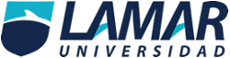 Análisis de todo lo obtenido hasta este momento:Pues a pesar de todo lo que he investigado se me han surgido demasiadas dudas en la cabeza de como empezarlo a reproducir por todo el mundo y espero que pueda llegar a lograr lo esperado.Con todo lo obtenido hasta este momento no es mucho pero podría asegurar que mi producto se vendería muy fácil porque el tema del alcohol se ve muy seguido y las multas y todo involucrado con eso se ve más día con día a pesar de todo lo que he investigado y logrado obtener non hay ninguna bebida que logre ese mismo punto que yo quiero obtener con mi bebida a la hora de empezarla  a comercializar en el mercado, aun1que ya haiga pastillas para bajar o controlar el nivel de alcohol que traes en tu sangre pero aunque agás lo q hay de hoy en día que comer chocolate etc. No basta con el equipo tan sofisticado que tienen ya los tránsitos.A la misma ves que se lleva acabo los peritajes de alcoholemia este producto se llevara a cabo en varia sucursales más que nada de prestigio y nos ayudaría  a todo mundo como saludablemente y económicamente impidiendo más accidentes en la calle.Y además impidiendo las grandes multas que se hacen porque tu organismo está contaminada de alcohol y eso se hace para evitar accidentes pero con esta bebida se evitara antes de que pase todo esto.